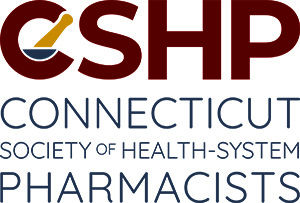 Active Members who are Eligible to Vote:Pharmacists       Active-Joint Pharmacists       Retired Pharmacists       Residents/FellowsHow to Vote: Complete this ballot and submitScan and email to the CSHP office: office@cshponline.orgPrint page 1 of your completed ballot and fax to the CSHP office 781/245-6487 Mail page 1 to the CSHP office: CSHP c/o The Association Advantage 
591 North Avenue, Ste. 3-2, Wakefield, MA 01880-1617A downloadable ballot also is available at www.cshponline.org Questions? Contact Agnes Krudsz-ZajacI approve the proposed, revised Constitution and By Laws:       Yes	   NoNOMINEES for OPEN POSITIONS  (Bios attached)    President-elect: David Goffman, PharmD, BCPS; Manager of Pharmacy Operations, Bridgeport Hospitalwrite in									    Treasurer: Colleen Teevan, PharmD, BCPS, BCCCP; System Pharmacy Manager for Clinical Integration, Hartford Healthcarewrite in									   Secretary:  Lena DeVietro, PharmD; Multispecialty Clinical Pharmacist, Yale New Haven Hospital write in 									   Junior Director:  Matthew Morrison, PharmD; Emergency Medicine Pharmacist, Hartford Hospitalwrite in 									The following individuals will complete multi-year terms (bios attached). No vote is required.President (2019 President-elect): Teresa Papstein, RPh, BCNSP; Interim Pharmacy DirectorImmediate Past President (2020 President-elect): Elizabeth A. Cohen, PharmD, BCPS; Senior Transplant Data Administration and Clinical Pharmacy Specialist and Residency Program Director for Solid Organ Transplant, Yale-New Haven HospitalSenior Director (2020 Junior Director): Abigail Zeiner, PharmD, Emergency Dept. Pharmacist, The Hospital of Central ConnecticutYour Name							CSHP Member Number 									membership # on broadcast cover sheet or call CSHPSignature 						  	Date				
Electronic signatures are permissible  